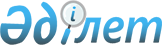 Ақтоғай ауданының ауылдық елді мекендерінде тұратын және жұмыс істейтін мемлекеттік денсаулық сақтау, әлеуметтік қамсыздандыру, білім беру, мәдениет, спорт және ветеринария ұйымдарының мамандарына бюджет қаражаты есебiнен коммуналдық көрсетілетін қызметтерге ақы төлеу және отын сатып алу бойынша әлеуметтік қолдау көрсету Қағидасын бекіту туралыҚарағанды облысы Ақтоғай аудандық мәслихатының 2021 жылғы 8 қарашадағы № 95 шешімі. Қазақстан Республикасының Әділет министрлігінде 2021 жылғы 19 қарашада № 25230 болып тіркелді
      "Қазақстан Республикасындағы жергілікті мемлекеттік басқару және өзін-өзі басқару туралы" Қазақстан Республикасы Заңының 6-бабы 1-тармағының 15) тармақшасына, "Агроөнеркәсіптік кешенді және ауылдық аумақтарды дамытуды мемлекеттік реттеу туралы" Қазақстан Республикасы Заңының 18-бабының 5-тармағына сәйкес, Ақтоғай аудандық мәслихаты ШЕШТІ:
      1. Ақтоғай ауданының ауылдық елді мекендерінде тұратын және жұмыс істейтін мемлекеттік денсаулық сақтау, әлеуметтік қамсыздандыру, білім беру, мәдениет, спорт және ветеринария ұйымдарының мамандарына бюджет қаражаты есебiнен коммуналдық көрсетілетін қызметтерге ақы төлеу және отын сатып алу бойынша әлеуметтік қолдау көрсету Қағидасы осы шешімнің қосымшасына сәйкес бекітілсін.
      2. Осы шешім оның алғашқы ресми жарияланған күнінен кейін күнтізбелік он күн өткен соң қолданысқа енгізіледі.  Ақтоғай ауданының ауылдық елді мекендерінде тұратын және жұмыс істейтін мемлекеттік денсаулық сақтау, әлеуметтік қамсыздандыру, білім беру, мәдениет, спорт және ветеринария ұйымдарының мамандарына бюджет қаражаты есебiнен коммуналдық көрсетілетін қызметтерге ақы төлеу және отын сатып алу бойынша әлеуметтік қолдау көрсету Қағидасы 1. Жалпы ережелер
      1. Осы қағида "Агроөнеркәсіптік кешенді және ауылдық аумақтарды дамытуды мемлекеттік реттеу туралы" Қазақстан Республикасының Заңына сәйкес әзірленді және Ақтоғай ауданының ауылдық елді мекендерінде тұратын және жұмыс істейтін мемлекеттік денсаулық сақтау, әлеуметтік қамсыздандыру, білім беру, мәдениет, спорт және ветеринария ұйымдарының мамандарына бюджет қаражаты есебiнен коммуналдық көрсетілетін қызметтерге ақы төлеу және отын сатып алу бойынша әлеуметтік қолдау көрсету тәртібі мен мөлшерін айқындайды.
      2. Әлеуметтік қолдауды тағайындау уәкілетті орган - "Ақтоғай ауданының жұмыспен қамту және әлеуметтік бағдарламалар бөлімі" мемлекеттік мекемесімен жүзеге асырылады. 2. Әлеуметтік қолдау көрсету тәртібі және мөлшері
      3. Ақтоғай ауданының ауылдық елді мекендерінде тұратын және жұмыс істейтін мемлекеттік денсаулық сақтау, әлеуметтік қамсыздандыру, білім беру, мәдениет, спорт және ветеринария ұйымдарының мамандарына коммуналдық көрсетілетін қызметтерге ақы төлеу және отын сатып алуға, алушылардан өтініштерін талап етпей, мемлекеттік ұйымдардың бірінші басшыларымен бекітілген жинақ тізім негізінде, екінші деңгейдегі банктер арқылы көрсетіледі.
      4. Әлеуметтік қолдау Ақтоғай ауданы аумағындағы ауылдық елді мекендерде тұрақты тұратын және жұмыс істейтін тұлғаларға көрсетіледі.
      5. Әлеуметтік қолдау жылына бір рет бюджет қаражаты есебінен 4 (төрт) айлық есептік көрсеткіш мөлшерінде көрсетіледі.
					© 2012. Қазақстан Республикасы Әділет министрлігінің «Қазақстан Республикасының Заңнама және құқықтық ақпарат институты» ШЖҚ РМК
				
      Аудандық мәслихат хатшысы

Р. Абеуов
Ақтоғай аудандық мәслихатының
2021 жылғы 8 қарашадағы
шешімен бекітілген
№ 95